ALIMENTS PREPARATS 2 BUSCA UN PLAT QUE T’AGRADI I ENGANXA´L. 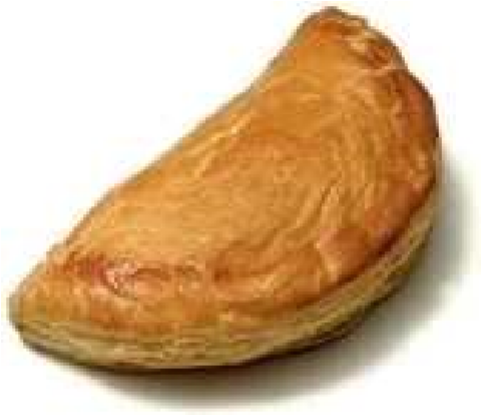 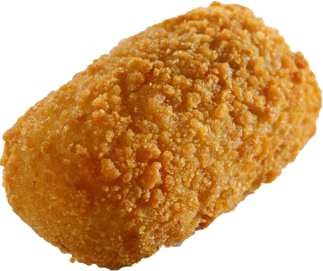 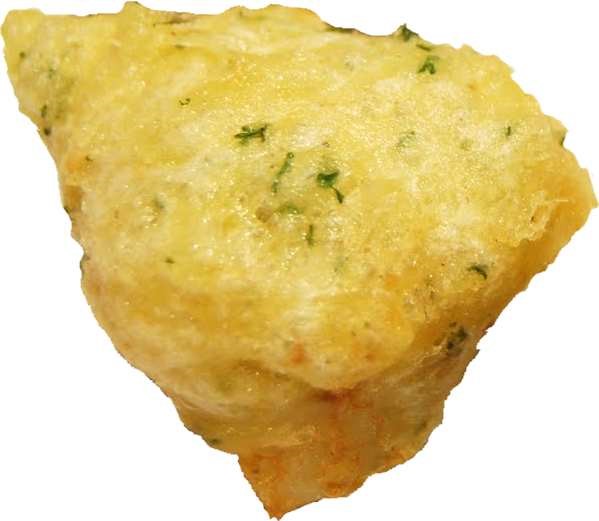 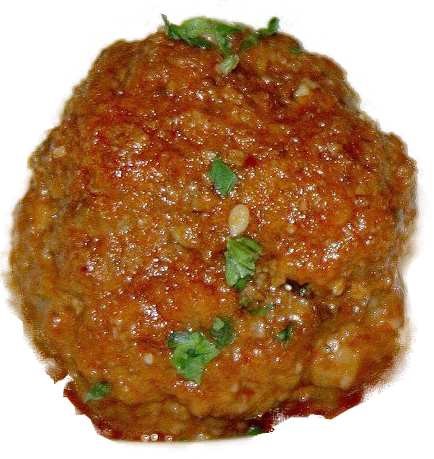 CRESTA CROQUETA BUNYOL MANDONGUILLA 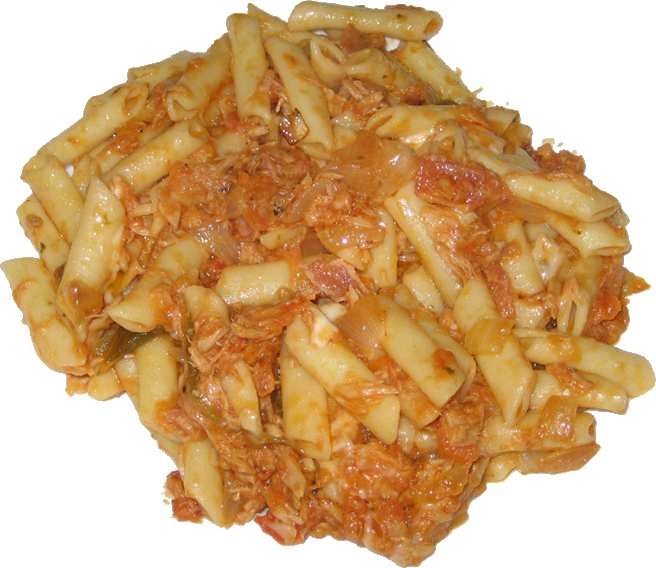 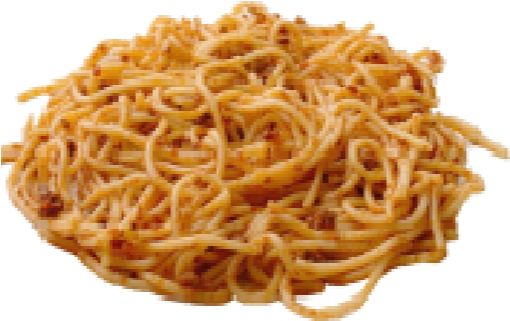 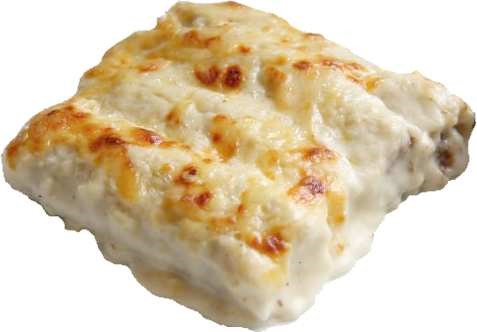 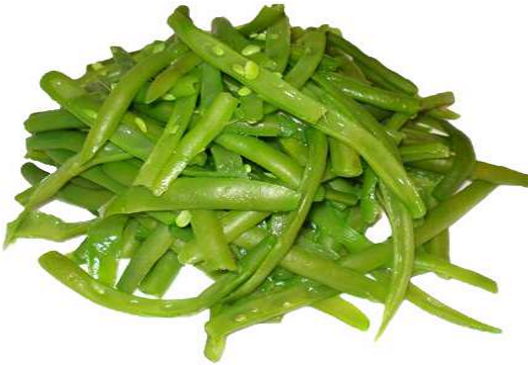 MACARRONS ESPAGUETIS CANELONS VERDURA 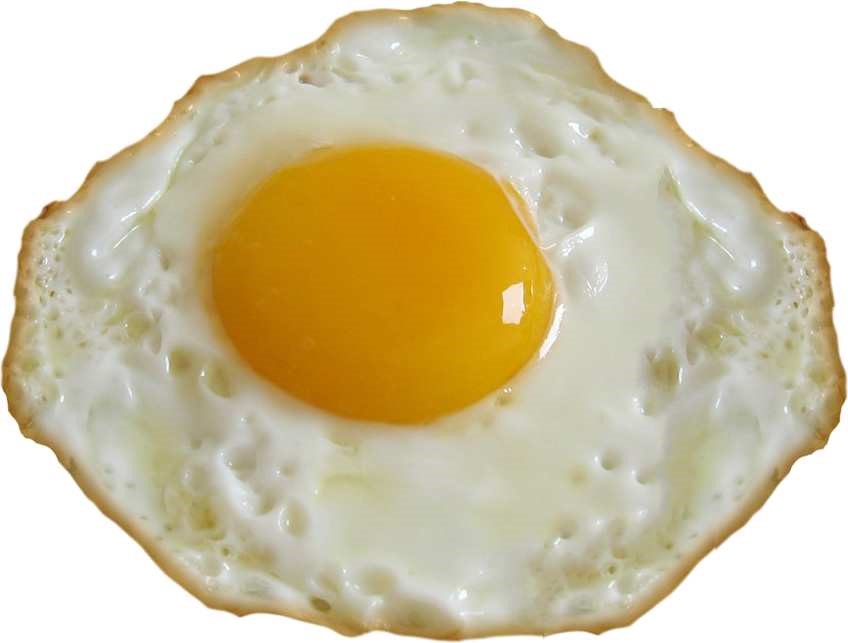 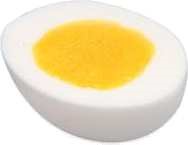 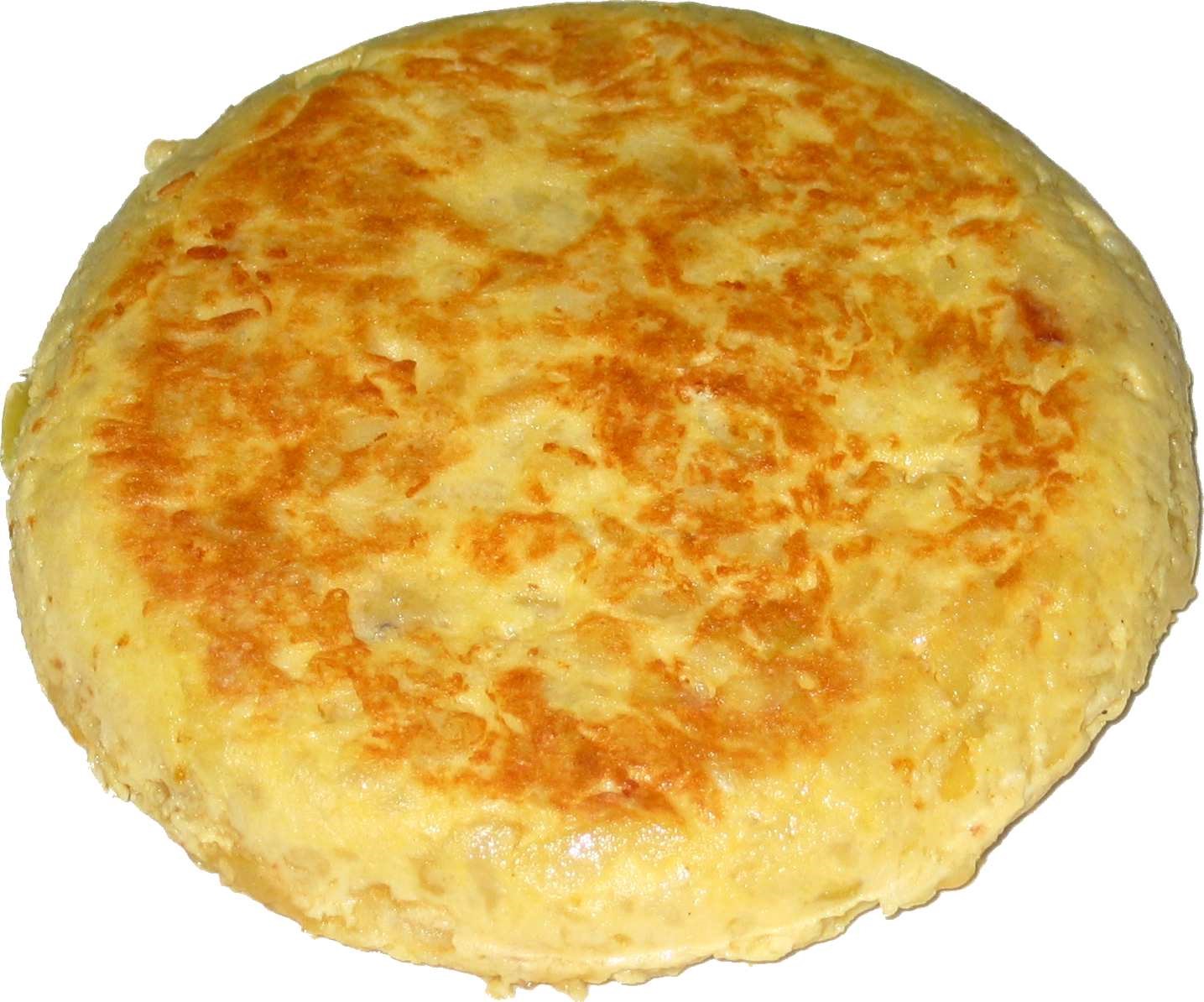 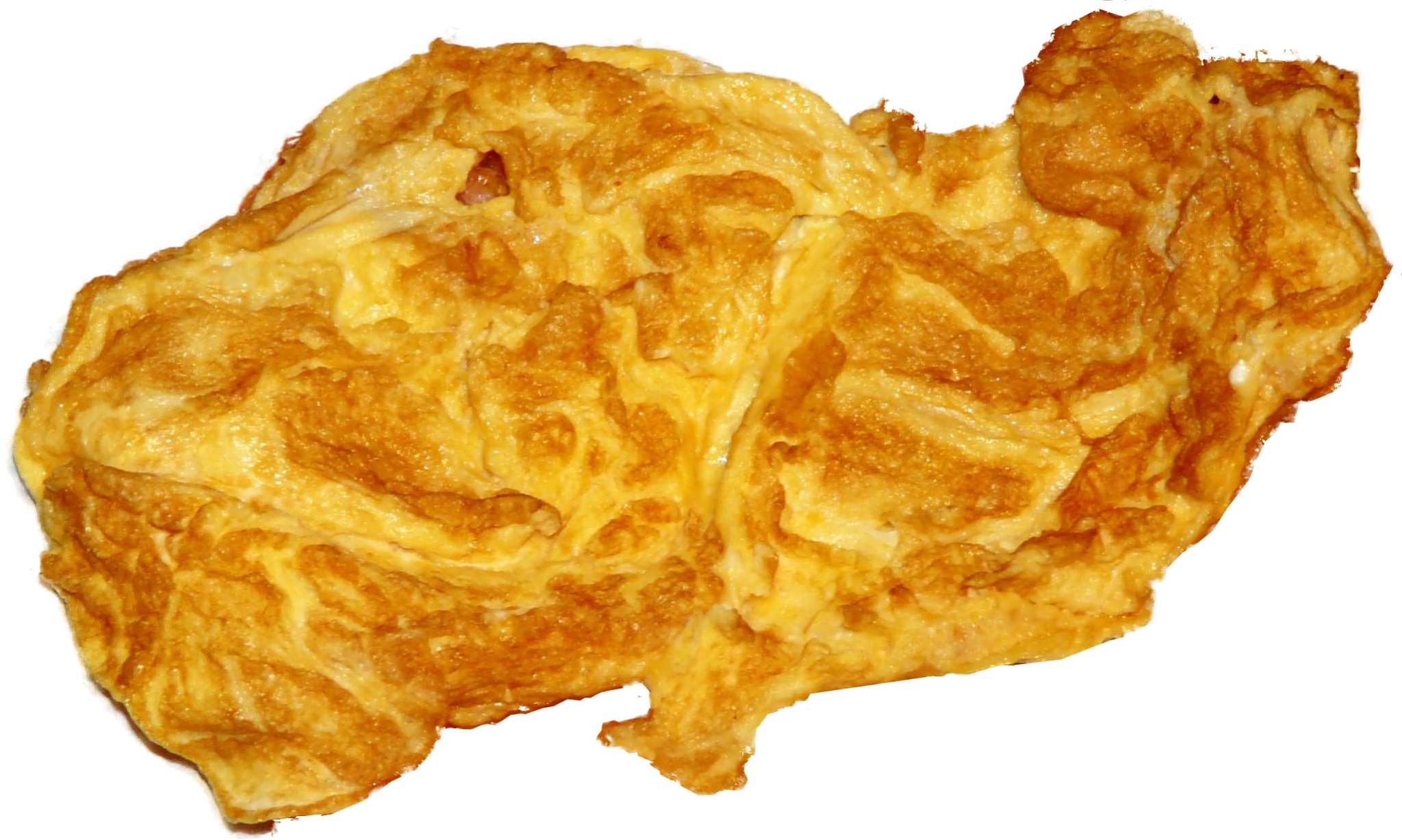 OU FERRAT OU DUR TRUITA PATATES TRUITA FRANCESA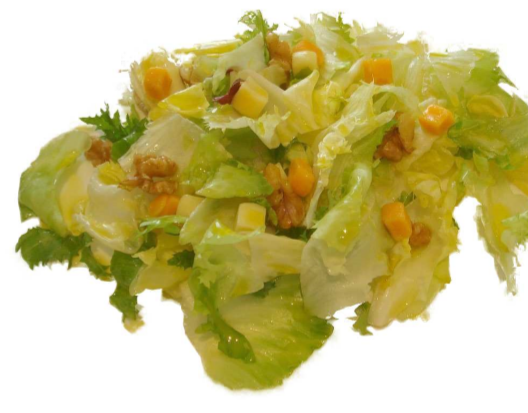 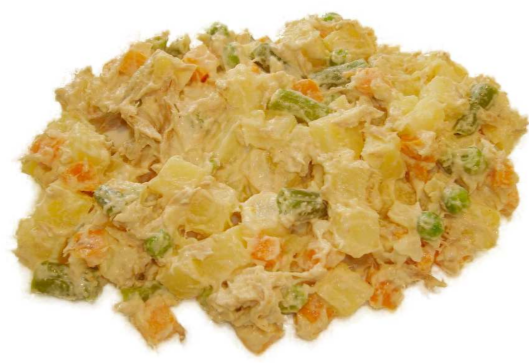 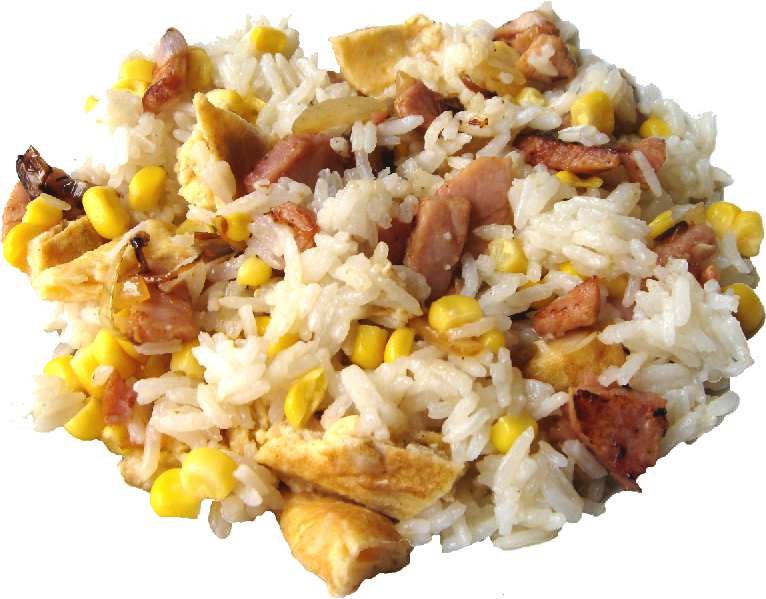 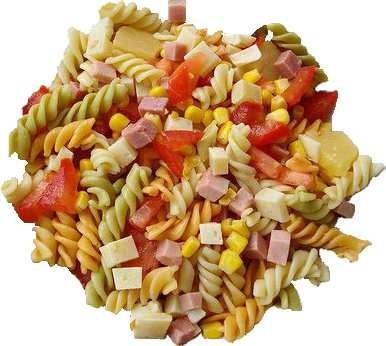 AMANIDA AMANIDA RUSSA AMANIDA ARRÒS AMANIDA PASTA 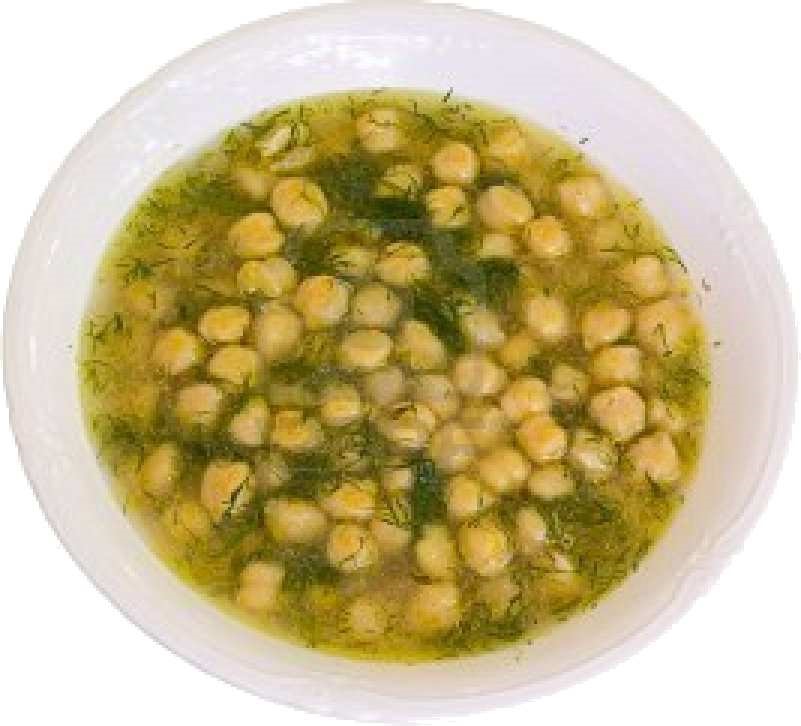 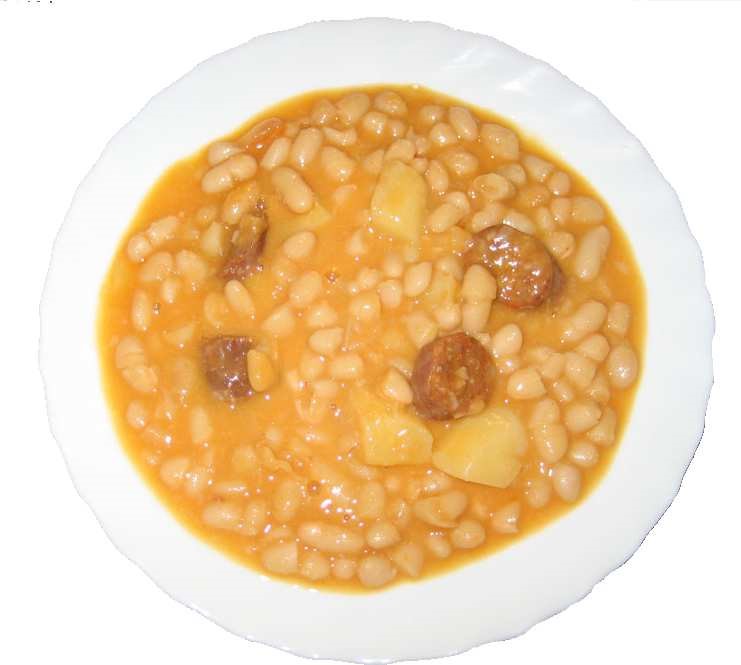 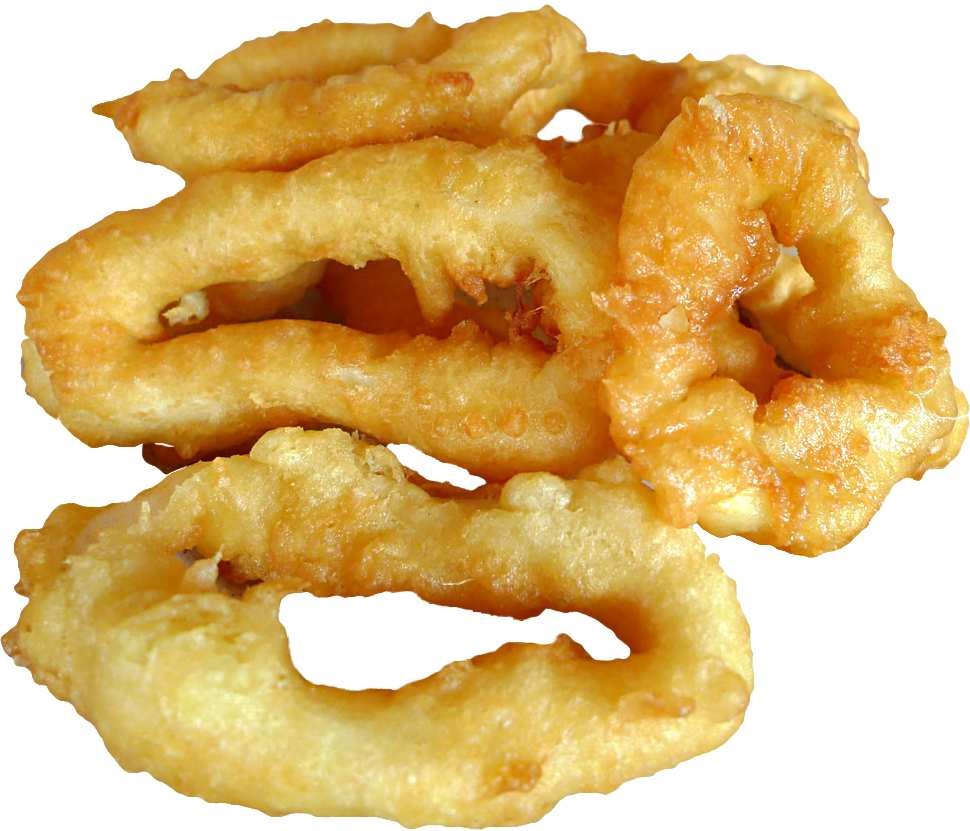 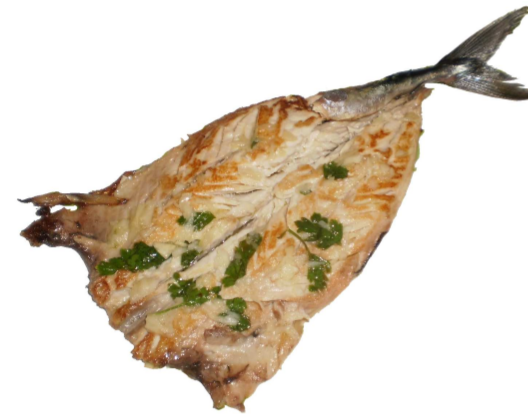 CIGRONS  MONGETES  CALAMARS  PEIX 